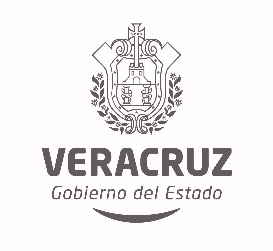 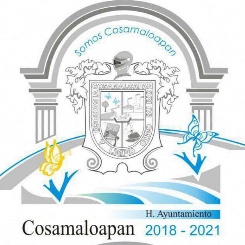 TMC/010/2020LIC. JUAN SANCHEZ CRUZTITULAR DE LA UNIDAD DE TRANSPARENCIAPor este medio y en cumplimiento del párrafo XI de Obligaciones Comunes de la Ley número 875 de Transparencia y Acceso a la Información Pública para el Estado de Veracruz para Ayuntamientos, los Contrataciones de Servicios Profesionales por Honorarios, al 31 de DICIEMBRE de 2019.Le Informo lo siguiente:LAS CONTRATACIONES POR SERVICIOS PROFESIONALES POR HONORARIOS, GENERADOS AL 31 DE DICIEMBRE DEL 2019, FUERON POR LA CANTIDAD DE $ 563,936.50 (QUINIENTOS SESENTA Y TRES MIL NOVECIENTOS TREINTA Y SEIS PESOS 50/100 M.N.)Sin otro asunto que agregar quedo a sus órdenes.ATENTAMENTE:COSAMALOAPAN DE CARPIO VERACRUZA 24 DE ENERO DE 2020